  		NIMROD’S VRIENDEN V.Z.W.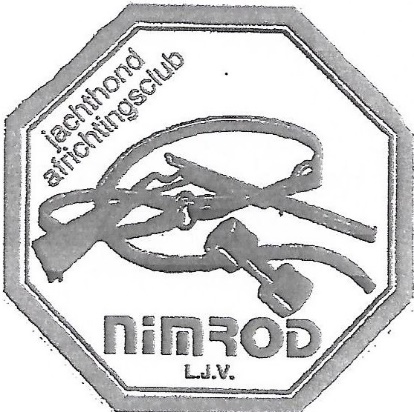                                                                                                 			Aangesloten bij de Koninklijke 		Kynologische Unie St-Hubertus      		Afflié à l’Union Cynologique St-Hubert                                                                                                          		Nr 715 INSCHRIJVINGSFORMULIER/ FICHE D’ENGAGEMENTProevenwedstrijd/Concours d’epreuves          Nimrodsvrienden Waanrode.Secretariaat,secrétariat: Mr. Felix Lambert , Rijnrode 683460 Bekkevoort                                      Tel. 013/443311gsm 0477 443492e-mail: lambertfelix@hotmail.comDe wedstrijd van 21  07  2019 te Bekkevoort (Assent).Samenkomst te Rijnrode 77  Bekkevoort (Assent) Fruitbedrijf Weckx.Aanvang 9u. STIPT! Inschrijven vanaf 8u.MAXIMUM 75 INSCHRIJVINGEN.IN DRUKLETTERS A.U.B.Naam hond:…….………………………………Geslacht:……….Tat/chip…………..:….Ras:…………………………………….…StamboekNr..…Geboortedatum:……………………………………Werkboek nr………………………………………..Eigenaar:……………………………………………………………Voorjager:………………………….Adres:……………………………………………………………………………………………………...          ………………………………………………………………………………………………………Belangrijk!!!! Important!!!Honden geboren na 1-1-2006 met gecoupeerde staart mogen niet deelnemen  Aan de wedstrijd, tenzij met attest van de dierenarts( bijvoegen)Betaling ter plaatse. Leden                  30 Euro                                 Niet leden           40 EuroOndergetekende verklaart zich te onderwerpen aan de reglementen van het organiserend bestuur en van de gebruikelijke officiële instanties. Het bestuur is niet verantwoordelijk voor de gebeurlijke ongevallen en dankt u voor de nauwkeurigheid.Le soussigne déclare se conformer aux règlements du comité organisateur et des instances officielles d’usage. Le comité n’est pas responsible pour des accidents et vous remercie de votre précicion.ER IS EEN RUIME PRIJZENTAFEL VOORZIEN.Datum                                                HandtekeningDate …/…/…..                                  SignatureLid van (club)……………………………………………………………………………………………Er is ook een BBQ voorzien aan 15 Euro / persoon	…………x 15 Euro   